TERRA Geographie 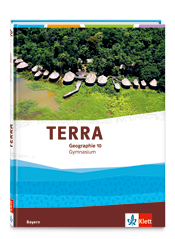 Stoffverteilungsplan LehrplanPLUS Geographiefür das Gymnasium in BayernKlasse 10978-3-12-104612-6Lernbereich und seine InhalteTERRA 10 Gymnasium BayernWichtige BegriffeMein Schulcurriculum1. Geographische ArbeitstechnikenDie Arbeitstechniken finden sich, thematisch eingebettet, in den Schulbuchkapiteln 1 bis 6 und in der Methodenübersicht im Anhang.Kompetenzerwartungen:analysieren komplexere geographische Sachverhalte anhand geeigneter Atlaskarten sowie digitalem und interaktivem KartenmaterialThematische Karten interpretieren (S. 166)werten unter Berücksichtigung grundlegender globaler Zusammenhänge Klima- und Vegetationskarten sowie Luft- und Satellitenbilder ausThematische Karten interpretieren (S. 166)Satellitenbilder auswerten (S. 167)ordnen Klimadiagramme begründet einzelnen Klimazonen zuKlimadiagramme auswerten (S. 166)werten Blockbilder aus, analysieren und erstellen zunehmend komplexere DiagrammtypenKomplexe Diagramme erstellen (S. 150/151)fertigen übersichtliche Kausalprofile anEin Kausalprofil erstellen (S. 34/35)formulieren Hypothesen zu naturgeographischen Sachverhalten und überprüfen diese mithilfe klima- oder bodenkundlicher ExperimenteEin Experiment durchführen (S. 64/65)Szenarien erstellen (S. 58/59)analysieren und überprüfen ein Modell zur Stadtstruktur anhand von Luftbildern und KartenStadtmodelle vergleichen (S. 78/79)Satellitenbilder auswerten (S. 167)beschreiben, analysieren und bewerten in eigener Recherche gewonnene Informationen, auch aus digitalen Medien, weitgehend selbständigInformationen finden (S. 154/155)2. Leben in der Einen WeltThemenblock 1: Leben in der Einen WeltStundenumfang: ca. 6 StundenKompetenzerwartungen: Die Schülerinnen und Schüler ...vergleichen Lebensrealitäten von Kindern und Jugendlichen in verschiedenen Ländern niedrigen Entwicklungsstandes. charakterisieren anhand unterschiedlicher kartografischer Darstellungen und Statistiken Regionen unterschiedlichen Entwicklungsstandes. nehmen kritisch Stellung zu gängigen Indikatoren zur Bestimmung des Entwicklungsstandes.  stellen Merkmale und Probleme von Ländern mit niedrigem Entwicklungsstand dar und erwerben so die Einsicht in die Notwendigkeit von Entwicklungszusammenarbeit.Kompetenzerwartungen: Die Schülerinnen und Schüler ...vergleichen Lebensrealitäten von Kindern und Jugendlichen in verschiedenen Ländern niedrigen Entwicklungsstandes. charakterisieren anhand unterschiedlicher kartografischer Darstellungen und Statistiken Regionen unterschiedlichen Entwicklungsstandes. nehmen kritisch Stellung zu gängigen Indikatoren zur Bestimmung des Entwicklungsstandes.  stellen Merkmale und Probleme von Ländern mit niedrigem Entwicklungsstand dar und erwerben so die Einsicht in die Notwendigkeit von Entwicklungszusammenarbeit.Kompetenzerwartungen: Die Schülerinnen und Schüler ...vergleichen Lebensrealitäten von Kindern und Jugendlichen in verschiedenen Ländern niedrigen Entwicklungsstandes. charakterisieren anhand unterschiedlicher kartografischer Darstellungen und Statistiken Regionen unterschiedlichen Entwicklungsstandes. nehmen kritisch Stellung zu gängigen Indikatoren zur Bestimmung des Entwicklungsstandes.  stellen Merkmale und Probleme von Ländern mit niedrigem Entwicklungsstand dar und erwerben so die Einsicht in die Notwendigkeit von Entwicklungszusammenarbeit.Kompetenzerwartungen: Die Schülerinnen und Schüler ...vergleichen Lebensrealitäten von Kindern und Jugendlichen in verschiedenen Ländern niedrigen Entwicklungsstandes. charakterisieren anhand unterschiedlicher kartografischer Darstellungen und Statistiken Regionen unterschiedlichen Entwicklungsstandes. nehmen kritisch Stellung zu gängigen Indikatoren zur Bestimmung des Entwicklungsstandes.  stellen Merkmale und Probleme von Ländern mit niedrigem Entwicklungsstand dar und erwerben so die Einsicht in die Notwendigkeit von Entwicklungszusammenarbeit.Inhalte zu den Kompetenzen:verschiedene Lebensrealitäten von Kindern und Jugendlichen in Ländern unterschiedlichen EntwicklungsstandesEine Welt – unterschiedliche Lebensweisen (S. 6/7) ArmutAnalphabetismusBruttonationaleinkommen(BNE)Eine WeltEntwicklungshilfeEntwicklungsländerEntwicklungszusammenarbeitHuman DevelopmentIndex (HDI)Industrieländerinformeller SektornachhaltigeEntwicklungNichtregierungsorganisationenMerkmale von Ländern mit niedrigem Entwicklungsstand Gesundheit als Merkmal von Entwicklung (S. 12/13)Bildung als Merkmal von Entwicklung (S. 14/15)ArmutAnalphabetismusBruttonationaleinkommen(BNE)Eine WeltEntwicklungshilfeEntwicklungsländerEntwicklungszusammenarbeitHuman DevelopmentIndex (HDI)Industrieländerinformeller SektornachhaltigeEntwicklungNichtregierungsorganisationenIndikatoren zur Klassifizierung von Ländern nach ihrem Entwicklungsstand Wie kann man Entwicklung messen? (S. 8/9)Wirtschaftsleistung als Merkmal von Entwicklung (S. 10/11)ArmutAnalphabetismusBruttonationaleinkommen(BNE)Eine WeltEntwicklungshilfeEntwicklungsländerEntwicklungszusammenarbeitHuman DevelopmentIndex (HDI)Industrieländerinformeller SektornachhaltigeEntwicklungNichtregierungsorganisationenEine Welt – ungleiche Entwicklung, Entwicklungszusammenarbeit Auf dem Weg zu einer Welt? (S. 16/17) Kinderhilfe Afghanistan: ein Beispiel für Entwicklungszusammenarbeit (S. 18/19)ArmutAnalphabetismusBruttonationaleinkommen(BNE)Eine WeltEntwicklungshilfeEntwicklungsländerEntwicklungszusammenarbeitHuman DevelopmentIndex (HDI)Industrieländerinformeller SektornachhaltigeEntwicklungNichtregierungsorganisationenregionaler Rückblick/globale Erweiterung, Spurensuche im Heimatraum, z. B. Situation von FlüchtlingenBildung als Merkmal von Entwicklung (S. 14/15)Kinderhilfe Afghanistan: ein Beispiel für Entwicklungszusammenarbeit (S. 18/19)Armut auch bei uns? (S. 20/21)3. Klima- und Vegetationszonen der Tropen und ariden SubtropenThemenblock 2: 
Klima- und Vegetationszonen der Tropen und ariden SubtropenStundenumfang: ca. 8 Stunden Kompetenzerwartungen: Die Schülerinnen und Schüler …geben einen Überblick über die räumliche Anordnung der Klima- und Vegetationszonen der Erde. erklären die Anordnung der Klima- und Vegetationszonen in den Tropen und Subtropen und gehen auch auf Besonderheiten ein. stellen das Zusammenwirken natur- und humangeographischer Faktoren in tropischen und subtropischen Ökosystemen dar. diskutieren die Verwundbarkeit tropischer und subtropischer Ökosysteme an ausgewählten Beispielen.Kompetenzerwartungen: Die Schülerinnen und Schüler …geben einen Überblick über die räumliche Anordnung der Klima- und Vegetationszonen der Erde. erklären die Anordnung der Klima- und Vegetationszonen in den Tropen und Subtropen und gehen auch auf Besonderheiten ein. stellen das Zusammenwirken natur- und humangeographischer Faktoren in tropischen und subtropischen Ökosystemen dar. diskutieren die Verwundbarkeit tropischer und subtropischer Ökosysteme an ausgewählten Beispielen.Kompetenzerwartungen: Die Schülerinnen und Schüler …geben einen Überblick über die räumliche Anordnung der Klima- und Vegetationszonen der Erde. erklären die Anordnung der Klima- und Vegetationszonen in den Tropen und Subtropen und gehen auch auf Besonderheiten ein. stellen das Zusammenwirken natur- und humangeographischer Faktoren in tropischen und subtropischen Ökosystemen dar. diskutieren die Verwundbarkeit tropischer und subtropischer Ökosysteme an ausgewählten Beispielen.Kompetenzerwartungen: Die Schülerinnen und Schüler …geben einen Überblick über die räumliche Anordnung der Klima- und Vegetationszonen der Erde. erklären die Anordnung der Klima- und Vegetationszonen in den Tropen und Subtropen und gehen auch auf Besonderheiten ein. stellen das Zusammenwirken natur- und humangeographischer Faktoren in tropischen und subtropischen Ökosystemen dar. diskutieren die Verwundbarkeit tropischer und subtropischer Ökosysteme an ausgewählten Beispielen.Inhalte zu den Kompetenzen:Klima- und Vegetationszonen der Erde im Überblick: globale Strahlungs- und Temperaturverhältnisse, zonale AnordnungTageslängen und Jahreszeiten (S. 26/27)Globale Strahlungs- und Temperaturverhältnisse (S. 28/29) Klimazonen der Erde (S. 30/31) Vegetationszonen der Erde (S. 32/33) Ein Kausalprofil erstellen (S. 34/35)Innertropische Konvergenzzone (ITC)JahreszeitenklimaKlimazonenMeeresströmungenNomadismusOasePassatzirkulationRegenzeitSavannenShifting cultivationSubtropenTageszeitenklimaTrockenzeitTropenTropischer RegenwaldVegetationszonenWüstetropische und arid-subtropische Klimate: Sonneneinstrahlung, Tages- und Jahreszeitenklima, thermische Entstehung von Hoch- und Tiefdruckgebieten und deren Ursachen, Zenitalregen, Modell der Passatzirkulation und deren jahreszeitlichen Verlagerung, hygrische Jahreszeiten, Einfluss von Meeresströmungen, -temperatur und ReliefDie Passatzirkulation (S. 36/37)Meeresströmungen (S. 38/39) Im Tropischen Regenwald (S. 40/41)Traditionelles Leben im und mit dem Regenwald (S. 42/43) Traditionelles Leben und Wirtschaften in Trockenräumen (S. 44/45)Innertropische Konvergenzzone (ITC)JahreszeitenklimaKlimazonenMeeresströmungenNomadismusOasePassatzirkulationRegenzeitSavannenShifting cultivationSubtropenTageszeitenklimaTrockenzeitTropenTropischer RegenwaldVegetationszonenWüsteMerkmale und landwirtschaftliche Nutzungsformen tropischer und arid-subtropischer Ökosysteme am Beispiel des Regenwaldes, der Savannen und der WüstenIm Tropischen Regenwald (S. 40/41)Traditionelles Leben im und mit dem Regenwald (S. 42/43) In den Savannen (S. 102/103)Traditionelles Leben und Wirtschaften in Trockenräumen (S. 44/45)Wüstenformen (S. 80/81)Innertropische Konvergenzzone (ITC)JahreszeitenklimaKlimazonenMeeresströmungenNomadismusOasePassatzirkulationRegenzeitSavannenShifting cultivationSubtropenTageszeitenklimaTrockenzeitTropenTropischer RegenwaldVegetationszonenWüsteregionaler Rückblick/globale Erweiterung, z. B. Biodiversität im Regenwald bzw. Analyse des heimischen Ökosystems im Vergleich zu den Tropen, ggf. ExkursionGlobale Strahlungs- und Temperaturverhältnisse (S. 28/29) Im Tropischen Regenwald (S. 40/41)Innertropische Konvergenzzone (ITC)JahreszeitenklimaKlimazonenMeeresströmungenNomadismusOasePassatzirkulationRegenzeitSavannenShifting cultivationSubtropenTageszeitenklimaTrockenzeitTropenTropischer RegenwaldVegetationszonenWüste4. Klima im WandelThemenblock 3: Klima im WandelStundenumfang: ca. 9 StundenKompetenzerwartungen: Die Schülerinnen und Schüler …erschließen die Ursachen für den zunehmenden anthropogenen Treibhauseffekt unter Berücksichtigung wissenschaftlicher Erkenntnisse. stellen unterschiedliche Positionen und Meinungen zum Klimawandel dar und hinterfragen diese kritisch. beurteilen Folgen des Klimawandels auf unterschiedliche Maßstabsebenen und stellen mögliche Anpassungsstrategien dar.Kompetenzerwartungen: Die Schülerinnen und Schüler …erschließen die Ursachen für den zunehmenden anthropogenen Treibhauseffekt unter Berücksichtigung wissenschaftlicher Erkenntnisse. stellen unterschiedliche Positionen und Meinungen zum Klimawandel dar und hinterfragen diese kritisch. beurteilen Folgen des Klimawandels auf unterschiedliche Maßstabsebenen und stellen mögliche Anpassungsstrategien dar.Kompetenzerwartungen: Die Schülerinnen und Schüler …erschließen die Ursachen für den zunehmenden anthropogenen Treibhauseffekt unter Berücksichtigung wissenschaftlicher Erkenntnisse. stellen unterschiedliche Positionen und Meinungen zum Klimawandel dar und hinterfragen diese kritisch. beurteilen Folgen des Klimawandels auf unterschiedliche Maßstabsebenen und stellen mögliche Anpassungsstrategien dar.Kompetenzerwartungen: Die Schülerinnen und Schüler …erschließen die Ursachen für den zunehmenden anthropogenen Treibhauseffekt unter Berücksichtigung wissenschaftlicher Erkenntnisse. stellen unterschiedliche Positionen und Meinungen zum Klimawandel dar und hinterfragen diese kritisch. beurteilen Folgen des Klimawandels auf unterschiedliche Maßstabsebenen und stellen mögliche Anpassungsstrategien dar.Inhalte zu den Kompetenzen:extraterrestrische und terrestrische Antriebskräfte des Klimawandels Indizien für den gegenwärtigen Klimawandel (S. 50/51) Dem Klima auf der Spur (S. 52/53)Der natürliche Treibhauseffekt (54/55)Der anthropogene Treibhauseffekt (S. 56/57) Anthropogener TreibhauseffektFossile EnergieträgerIPCCKippelementGegenwärtiger KlimawandelNatürlicher TreibhauseffektÖkosystemRückkopplungseffektSzenarioTreibhauseffektKlimaszenarien und regionale Unterschiede Szenarien erstellen (S. 58/59)Folgen des gegenwärtigen Klimawandels weltweit (S. 60/61)Folgen des gegenwärtigen Klimawandels in Deutschland und Bayern (S. 62/63)Anthropogener TreibhauseffektFossile EnergieträgerIPCCKippelementGegenwärtiger KlimawandelNatürlicher TreibhauseffektÖkosystemRückkopplungseffektSzenarioTreibhauseffektFolgen des globalen Klimawandels im Überblick sowie differenzierte Betrachtung an einem Beispiel, z. B. Zunahme von Wetter- und Witterungsextremen, Umwelt- bzw. Klimaflüchtlinge, Anpassung von Ökosystemen Folgen des gegenwärtigen Klimawandels weltweit (S. 60/61)Ein Experiment durchführen (S. 64/65)Anthropogener TreibhauseffektFossile EnergieträgerIPCCKippelementGegenwärtiger KlimawandelNatürlicher TreibhauseffektÖkosystemRückkopplungseffektSzenarioTreibhauseffektregionaler Rückblick/globale Erweiterung, z. B. Klimaschutz im Heimatraum Folgen des gegenwärtigen Klimawandels in Deutschland und Bayern (S. 62/63)Klimaschutz – eine Aufgabe für alle (S. 66/67)Anthropogener TreibhauseffektFossile EnergieträgerIPCCKippelementGegenwärtiger KlimawandelNatürlicher TreibhauseffektÖkosystemRückkopplungseffektSzenarioTreibhauseffekt5.  Traditionsreicher Kulturraum im Spannungsfeld aktueller Geopolitik – Nordafrika, Naher und Mittlerer OstenThemenblock 4: Kulturraum Nordafrika, Naher und Mittlerer OstenStundenumfang: ca. 10 StundenKompetenzerwartungen: Die Schülerinnen und Schüler ...charakterisieren Ausprägungen verschiedener Lebens- und Wirtschaftsweisen in den arid-subtropischen Räumen Nordafrikas und des Nahen und Mittleren Ostens. beschreiben und erörtern die Raumwirksamkeit von Konflikten und Entwicklungen in der Region anhand eines aktuellen Beispiels. stellen die geopolitische Bedeutung von Ressourcen dar, vergleichen und bewerten Maßnahmen zur Diversifizierung der Wirtschaft. setzen sich kritisch mit dem Begriff Orient auseinander.Kompetenzerwartungen: Die Schülerinnen und Schüler ...charakterisieren Ausprägungen verschiedener Lebens- und Wirtschaftsweisen in den arid-subtropischen Räumen Nordafrikas und des Nahen und Mittleren Ostens. beschreiben und erörtern die Raumwirksamkeit von Konflikten und Entwicklungen in der Region anhand eines aktuellen Beispiels. stellen die geopolitische Bedeutung von Ressourcen dar, vergleichen und bewerten Maßnahmen zur Diversifizierung der Wirtschaft. setzen sich kritisch mit dem Begriff Orient auseinander.Kompetenzerwartungen: Die Schülerinnen und Schüler ...charakterisieren Ausprägungen verschiedener Lebens- und Wirtschaftsweisen in den arid-subtropischen Räumen Nordafrikas und des Nahen und Mittleren Ostens. beschreiben und erörtern die Raumwirksamkeit von Konflikten und Entwicklungen in der Region anhand eines aktuellen Beispiels. stellen die geopolitische Bedeutung von Ressourcen dar, vergleichen und bewerten Maßnahmen zur Diversifizierung der Wirtschaft. setzen sich kritisch mit dem Begriff Orient auseinander.Kompetenzerwartungen: Die Schülerinnen und Schüler ...charakterisieren Ausprägungen verschiedener Lebens- und Wirtschaftsweisen in den arid-subtropischen Räumen Nordafrikas und des Nahen und Mittleren Ostens. beschreiben und erörtern die Raumwirksamkeit von Konflikten und Entwicklungen in der Region anhand eines aktuellen Beispiels. stellen die geopolitische Bedeutung von Ressourcen dar, vergleichen und bewerten Maßnahmen zur Diversifizierung der Wirtschaft. setzen sich kritisch mit dem Begriff Orient auseinander.Inhalte zu den Kompetenzen:topografischer Überblick, natur- und kulturräumliche Merkmale, Orient als Konstrukt Kulturraum Orient (S. 72/73)Wüstenformen (S. 80/81)BewässerungslandwirtschaftErdölErdgasErgHamadaIndustrielandKulturraumLagerstätteMedinaMigrationNomadismusOaseOrientSerirRessourcenRohstoffWadiWüsteorientalische Stadt: Merkmale und moderne Entwicklungen Marrakech und Nürnberg – Städte im Orient und im Okzident (S. 74/75)Marrakech und Nürnberg – Wachstum und Entwicklungen (S. 76/77) Stadtmodelle vergleichen (S. 78/79)BewässerungslandwirtschaftErdölErdgasErgHamadaIndustrielandKulturraumLagerstätteMedinaMigrationNomadismusOaseOrientSerirRessourcenRohstoffWadiWüsteLandnutzung und ihre sozialen und ökologischen Folgen: Wassermangel und -konflikte, Degradation von Nutzflächen, Nomadismus und Oasenwirtschaft im Wandel, traditionelle und moderne Bewässerungslandwirtschaft Wasserverfügbarkeit als regionales Problem (S. 82/83) Wassermangel als Entwicklungshemmnis? (S. 84/85)Oasen im Wandel (S. 86/87)Nomadismus im Wandel (S. 88/89) BewässerungslandwirtschaftErdölErdgasErgHamadaIndustrielandKulturraumLagerstätteMedinaMigrationNomadismusOaseOrientSerirRessourcenRohstoffWadiWüsteverschiedene Ursachen von Migration und deren Folgen Migration (S. 90/91)Entwicklungsfaktoren Erdöl und Erdgas an einem Raumbeispiel: Chancen und Risiken, Strukturwandel, ZukunftsperspektivenErdöl – „schwarzes Gold“ der Golfstaaten (S. 92/93)Nachhaltige Stadt Masdar City (S. 94/95)regionaler Rückblick/globale Erweiterung, z. B. Merkmale und Entwicklungen einer deutschen Stadt im VergleichMarrakech und Nürnberg – Städte im Orient und im Okzident (S. 74/75)Marrakech und Nürnberg – Wachstum und Entwicklungen (S. 76/77)6. Entwicklungsperspektiven in tropischen Räumen: Afrika südlich der SaharaThemenblock 5: Entwicklungsperspektiven in den Tropen: Afrika südlich der SaharaStundenumfang: ca. 12 StundenKompetenzerwartungen: Die Schülerinnen und Schüler …erläutern anhand von Karten und Profilen den Verlauf der Klima- und Vegetationszonen. stellen am Beispiel der Desertifikation die Fragilität von Ökosystemen im Zusammenwirken natur- und humangeographischer Faktoren systemisch dar und erörtern nachhaltige Nutzungs- und Entwicklungskonzepte. erläutern an einem Raumbeispiel die Auswirkungen endogener Entwicklungshemmnisse. erschließen und erörtern geopolitische Zusammenhänge in einer globalisierten Weltwirtschaft. bewerten an einem konkreten Fallbeispiel Möglichkeiten nachhaltiger und zukunftsorientierter EntwicklungKompetenzerwartungen: Die Schülerinnen und Schüler …erläutern anhand von Karten und Profilen den Verlauf der Klima- und Vegetationszonen. stellen am Beispiel der Desertifikation die Fragilität von Ökosystemen im Zusammenwirken natur- und humangeographischer Faktoren systemisch dar und erörtern nachhaltige Nutzungs- und Entwicklungskonzepte. erläutern an einem Raumbeispiel die Auswirkungen endogener Entwicklungshemmnisse. erschließen und erörtern geopolitische Zusammenhänge in einer globalisierten Weltwirtschaft. bewerten an einem konkreten Fallbeispiel Möglichkeiten nachhaltiger und zukunftsorientierter EntwicklungKompetenzerwartungen: Die Schülerinnen und Schüler …erläutern anhand von Karten und Profilen den Verlauf der Klima- und Vegetationszonen. stellen am Beispiel der Desertifikation die Fragilität von Ökosystemen im Zusammenwirken natur- und humangeographischer Faktoren systemisch dar und erörtern nachhaltige Nutzungs- und Entwicklungskonzepte. erläutern an einem Raumbeispiel die Auswirkungen endogener Entwicklungshemmnisse. erschließen und erörtern geopolitische Zusammenhänge in einer globalisierten Weltwirtschaft. bewerten an einem konkreten Fallbeispiel Möglichkeiten nachhaltiger und zukunftsorientierter EntwicklungKompetenzerwartungen: Die Schülerinnen und Schüler …erläutern anhand von Karten und Profilen den Verlauf der Klima- und Vegetationszonen. stellen am Beispiel der Desertifikation die Fragilität von Ökosystemen im Zusammenwirken natur- und humangeographischer Faktoren systemisch dar und erörtern nachhaltige Nutzungs- und Entwicklungskonzepte. erläutern an einem Raumbeispiel die Auswirkungen endogener Entwicklungshemmnisse. erschließen und erörtern geopolitische Zusammenhänge in einer globalisierten Weltwirtschaft. bewerten an einem konkreten Fallbeispiel Möglichkeiten nachhaltiger und zukunftsorientierter EntwicklungInhalte zu den Kompetenzen:topografischer Überblick und naturräumliche GliederungVegetationszonen Afrikas (S. 100/101) In den Savannen (S. 102/103)Ausländische DirektinvestitionenBodenerosionCash-CropsDesertifikationFood-CropsLandgrabbingKolonialismusRohstoffeSavanneSahelzoneSchlechte RegierungsführungSubsistenzwirtschaftendogene Faktoren als EntwicklungshemmnisIm Sahel wächst die Wüste (S. 106/107)Faktor natürliche Voraussetzungen (S. 108/109)Faktor Mensch: Viehhaltung (S. 110/111)Faktor Mensch: Holzverbrauch (S. 112/113)Faktor Mensch: Ackerbau (S. 114/115Hemmnisse der Entwicklung: Ressourcenfluch (S. 118/119) Ausländische DirektinvestitionenBodenerosionCash-CropsDesertifikationFood-CropsLandgrabbingKolonialismusRohstoffeSavanneSahelzoneSchlechte RegierungsführungSubsistenzwirtschaftgesellschaftliche Herausforderungen und Schlüsselprobleme an zwei verschiedenen Beispielen, nachhaltige Lösungsansätze Internetwirtschaft als Wachstumsfaktor (S. 122/123) Strom für Afrika (S. 124/125) Ausländische DirektinvestitionenBodenerosionCash-CropsDesertifikationFood-CropsLandgrabbingKolonialismusRohstoffeSavanneSahelzoneSchlechte RegierungsführungSubsistenzwirtschaftDesertifikation in der Sahelzone: Ursachen, Folgen und GegenmaßnahmenEin Wirkungsgefüge erstellen (S. 104/105)Im Sahel wächst die Wüste (S. 106/107)Faktor natürliche Voraussetzungen (S. 108/109)Faktor Mensch: Viehhaltung (S. 110/111)Faktor Mensch: Holzverbrauch (S. 112/113)Faktor Mensch: Ackerbau (S. 114/115) Mit angepassten Mitteln gegen die Wüstenausbreitung (S. 116/117)ausländische Direktinvestitionen in afrikanischen StaatenInvestieren in Afrika – Landgrabbing (S. 120/121) Internetwirtschaft als Wachstumsfaktor (S. 122/123) Strom für Afrika (S. 124/125)regionaler Rückblick/globale Erweiterung, z. B. ein deutsches EntwicklungsprojektStrom für Afrika (S. 124/125) Mit angepassten Mitteln gegen die Wüstenausbreitung (S. 116/117)7. Herausforderungen der Entwicklung in tropischen Räumen – Mittel- und Südamerika, KaribikThemenblock 6: Herausforderung der Entwicklung: Mittel- und Südamerika, KaribikStundenumfang: ca. 11 StundenKompetenzerwartungen: Die Schülerinnen und Schüler …erklären die unterschiedliche Ausdehnung der Klima- und Vegetationszonen in Südamerika und Afrika. begründen die Verwundbarkeit des karibischen Raumes durch Witterungsextreme. analysieren regionale und globale Folgen menschlicher Eingriffe in sensible Naturräume und erörtern nachhaltige Konzepte der Raumerschließung und -nutzung. zeigen an ausgewählten Beispielen Chancen und Herausforderungen aktueller Stadtentwicklungen auf und diskutieren Ursachen, Folgen und Maßnahmen. werten unter Verwendung digitaler Globen aktuelle Satellitenbilder aus. überprüfen an geeigneten Raumbeispielen die wirtschaftliche Integration ausgewählter Regionen Lateinamerikas in den globalen Markt. erörtern Folgen des internationalen Massentourismus und leiten daraus Handlungsrichtlinien für eigene Reisen ab.Kompetenzerwartungen: Die Schülerinnen und Schüler …erklären die unterschiedliche Ausdehnung der Klima- und Vegetationszonen in Südamerika und Afrika. begründen die Verwundbarkeit des karibischen Raumes durch Witterungsextreme. analysieren regionale und globale Folgen menschlicher Eingriffe in sensible Naturräume und erörtern nachhaltige Konzepte der Raumerschließung und -nutzung. zeigen an ausgewählten Beispielen Chancen und Herausforderungen aktueller Stadtentwicklungen auf und diskutieren Ursachen, Folgen und Maßnahmen. werten unter Verwendung digitaler Globen aktuelle Satellitenbilder aus. überprüfen an geeigneten Raumbeispielen die wirtschaftliche Integration ausgewählter Regionen Lateinamerikas in den globalen Markt. erörtern Folgen des internationalen Massentourismus und leiten daraus Handlungsrichtlinien für eigene Reisen ab.Kompetenzerwartungen: Die Schülerinnen und Schüler …erklären die unterschiedliche Ausdehnung der Klima- und Vegetationszonen in Südamerika und Afrika. begründen die Verwundbarkeit des karibischen Raumes durch Witterungsextreme. analysieren regionale und globale Folgen menschlicher Eingriffe in sensible Naturräume und erörtern nachhaltige Konzepte der Raumerschließung und -nutzung. zeigen an ausgewählten Beispielen Chancen und Herausforderungen aktueller Stadtentwicklungen auf und diskutieren Ursachen, Folgen und Maßnahmen. werten unter Verwendung digitaler Globen aktuelle Satellitenbilder aus. überprüfen an geeigneten Raumbeispielen die wirtschaftliche Integration ausgewählter Regionen Lateinamerikas in den globalen Markt. erörtern Folgen des internationalen Massentourismus und leiten daraus Handlungsrichtlinien für eigene Reisen ab.Kompetenzerwartungen: Die Schülerinnen und Schüler …erklären die unterschiedliche Ausdehnung der Klima- und Vegetationszonen in Südamerika und Afrika. begründen die Verwundbarkeit des karibischen Raumes durch Witterungsextreme. analysieren regionale und globale Folgen menschlicher Eingriffe in sensible Naturräume und erörtern nachhaltige Konzepte der Raumerschließung und -nutzung. zeigen an ausgewählten Beispielen Chancen und Herausforderungen aktueller Stadtentwicklungen auf und diskutieren Ursachen, Folgen und Maßnahmen. werten unter Verwendung digitaler Globen aktuelle Satellitenbilder aus. überprüfen an geeigneten Raumbeispielen die wirtschaftliche Integration ausgewählter Regionen Lateinamerikas in den globalen Markt. erörtern Folgen des internationalen Massentourismus und leiten daraus Handlungsrichtlinien für eigene Reisen ab.Inhalte zu den Kompetenzen:topografischer Überblick und naturräumliche Gliederung, horizontale und vertikale Verbreitung der Vegetation in Südamerika, KlimazonenKlima- und Vegetationszonen Mittel- und Südamerikas (S. 132/133)Die Höhenstufung der Vegetation (134/135)Cash-CropsGated CommunityHurrikanHöhenstufenLandfluchtMassentourismusMetropolisierungNachhaltige NutzungPlantageTageszeitenklimaTourismusUrsachen der Vulnerabilität am Beispiel der Folgen eines HurrikanesHurrikane in der Karibik (S. 152/153) Informationen finden (S. 154/155)Cash-CropsGated CommunityHurrikanHöhenstufenLandfluchtMassentourismusMetropolisierungNachhaltige NutzungPlantageTageszeitenklimaTourismus	Amazonien: Ursachen und Folgen der Abholzung des tropischen Regenwaldes, ein Beispiel nachhaltiger NutzungRegenwaldzerstörung in Amazonien – die Ursachen (136/137)Regenwaldzerstörung in Amazonien – die Folgen (S.138/139) Schützen und nachhaltig nutzen (S. 140/141) Cash-CropsGated CommunityHurrikanHöhenstufenLandfluchtMassentourismusMetropolisierungNachhaltige NutzungPlantageTageszeitenklimaTourismusaktuelle Herausforderungen in lateinamerikanischen Megastädten: Metropolisierung, Marginalsiedlungen und Gated Communities, informeller Sektor, nachhaltige StadtentwicklungMetropolen in Lateinamerika (S. 146/147) Curitiba: die grünste Millionenstadt Lateinamerikas (S. 148/149) Plantagenwirtschaft und Ferntourismus als EntwicklungsimpulsePlantagenwirtschaft (S. 142/143) Tourismus als Entwicklungsmotor? (S. 144/145) Komplexe Diagramme erstellen (S. 150/151) regionaler Rückblick/globale Erweiterung, z. B. Höhenstufen in den Anden und in den Alpen im VergleichDie Höhenstufung der Vegetation (134/135)